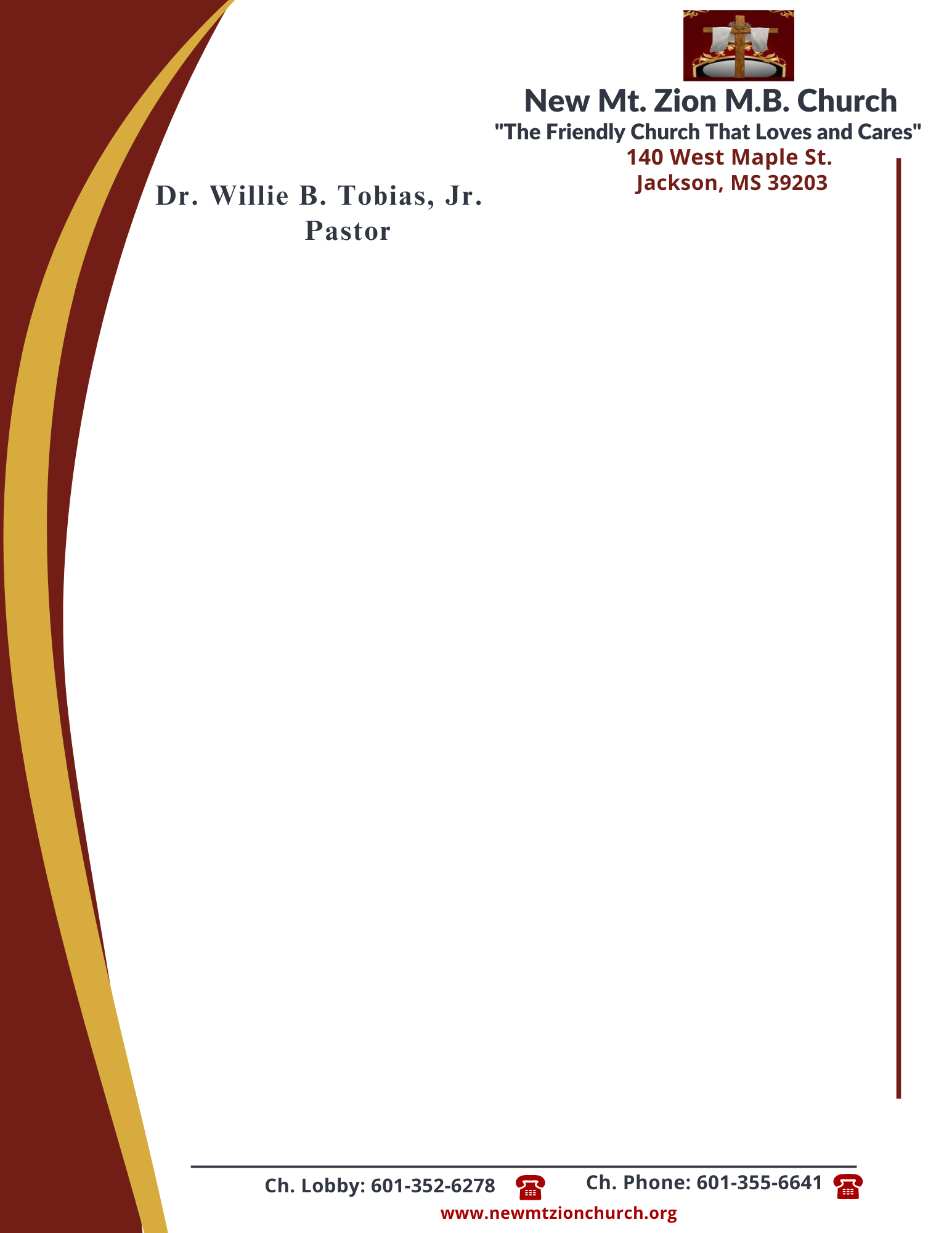            February 26, 2024 A CONExodus 22: 1-19One of the principle purposes of criminal law is the protection of a person and his property, whether animal, machine, building, land, or any other possession.In reading verse 5 and 6, how do these verses teach us that we are not only responsible for the harm we do throughout life, but for the harm we allow?  (Sis. Carolyn Fleming)In reading verses 7-15, how do these laws govern how money or goods were to be treated when given over to the care of another person? (Sis. Rosa Todd)In reading verses 16-17, briefly discuss the law governing seduction or premarital sex. In your opinion, why did God give Israel a law governing seduction and premarital sex?        (Bro. Christopher Chapman)Briefly define sorcery. In reading verse 18, discuss the law governing sorcerers. Why is sorcery considered to be such a terrible and destructive evil? (Sis. Jacqui Davis)Briefly define bestiality. In reading verse 19, what was the law governing bestiality? Why would a human being, a person who was made in the image of God, stoop so low in depravity? (Dec. Esther McCoy)